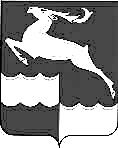 АДМИНИСТРАЦИЯ КЕЖЕМСКОГО РАЙОНАКРАСНОЯРСКОГО КРАЯПОСТАНОВЛЕНИЕ18.12.2015					№ 1192-п			              г. КодинскО внесении изменений в постановлениеАдминистрации Кежемского районаот 12.09.2013 №1062-пНа основании постановлений Администрации Кежемского района от 15.10.2014 №1139-п «О ликвидации муниципального казенного дошкольного образовательного учреждения «Таежинский детский сад «Светлячок», от 15.10.2014 №1140-п «О ликвидации муниципального казенного общеобразовательного учреждения «Таежинская основная общеобразовательная школа», Решения Таежинского сельского  Совета депутатов Кежемского района красноярского края от 30.09.2015 №34 «О ликвидации МБУК Таежинская сельская библиотека», руководствуясь ст.ст. 17, 18, 30.3, 32 Устава Кежемского района, ПОСТАНОВЛЯЮ:1.Внести в постановление Администрации Кежемского района от 12.09.2013 №1062-п «Об утверждении плана мероприятий («дорожной карты») «Изменения в отраслях социальной сферы, направленные на повышение эффективности сферы культуры Кежемского района» следующие изменения:1.1. В разделе 2 «Проведение структурных реформ в сфере культуры»: - абзац  12 изложить в новой редакции: «Государственная программа Красноярского края «Развитие культуры и туризма»- в абзаце 17 слова «30%» заменить на слова «45,5%»;- в абзаце 18 слова «В учреждениях культурно-досугового типа работает 77 клубных формирований для детей с общим числом участников 1116 человек, что составляет 64,1% от общего числа участников клубных формирований» заменить словами «В учреждениях культурно-досугового типа работает 71 клубное формирование для детей с общим числом участников 1101 человек, что составляет 71,4% от общего числа участников клубных формирований».1.2. В разделе 3 «Целевые показатели (индикаторы) развития сферы культуры и меры, обеспечивающие их достижение» :- п.3 «Число участников клубных формирований (детей до 14 лет)» изложить в новой редакции:«3.Число участников клубных формирований (детей до 14 лет):(тыс. чел)- п.5 «Количество детей, привлекаемых к участию в творческих мероприятиях» изложить в новой редакции:«5. Количество детей, привлекаемых к участию в творческих мероприятиях:(тыс. чел)- п.9 «Количество новых изданий, поступивших в фонды муниципальных библиотек Кежемского района» изложить в новой редакции:«9. Количество новых изданий, поступивших в фонды муниципальных библиотек Кежемского района:(тыс. экз)- п.10 «Книговыдача в муниципальных библиотеках Кежемского района изложить в новой редакции:«10. Книговыдача в муниципальных библиотеках Кежемского района:(тыс.экз)- п.12 «Увеличение количества библиографических записей в сводном электронном каталоге библиотек Красноярского края (по сравнению с предыдущим годом) изложить в новой редакции:«12. Увеличение количества библиографических записей в сводном электронном каталоге библиотек Красноярского края (по сравнению с предыдущим годом):(тыс. экз)2. Настоящее постановление вступает в силу со дня подписания и подлежит официальному опубликованию в газете «Кежемский Вестник».3. Контроль за исполнением постановления оставляю за собой.Исполняющий полномочияГлавы района                                                                                    Е.А. Похабова2012 год2013 год2014 год2015 год2016 год2017 год2018 год1,1161,1191,1221,1011,1221,1511,1632012 год2013 год2014 год2015 год2016 год2017 год2018 год1,1461,1491,1521,1311,1521,1811,1932012 год2013 год2014 год2015 год2016 год2017 год2018 год6 ,8176,76,86,92,22,22,22012 год2013 год2014 год2015 год2016 год2017 год2018 год314,470314,480341,510314,550306,632306,637306,6422012 год2013 год2014 год2015 год2016 год2017 год2018 год10,70020,74139,73759,40861,60863,80866,008